大學入學考試中心103學年度學科能力測驗試題國文考科第壹部分：選擇題（占54分）一、單選題（占30分）說明：第1題至第15題，每題有4個選項，其中只有一個是正確或最適當的選項，請畫記在答案卡之「選擇題答案區」。各題答對者，得2分；答錯、未作答或畫記多於一個選項者，該題以零分計算。1.	下列各組「」內注音符號所表示的字，字形相同的選項是：(A)輪「ㄈㄢ」上陣／漏鼓移，則「ㄈㄢ」代(B)「ㄐㄧㄠˇ」倖獲勝／「ㄐㄧㄠˇ」俗干名(C)消災解「ㄜˋ」／運會之趨，莫可阻「ㄜˋ」(D)「ㄧㄢˇ」旗息鼓／土地平曠，屋舍「ㄧㄢˇ」然2.	閱讀下文，選出依序最適合填入□內的選項：對於如樂生院這般極具保存價值的歷史遺產，首先，內政部身為主管機關，當然□□□□，應主動進行古蹟審查與指定作業；再者，過去許多年「文資法」的修訂，□□不是為了限制內政部指定古蹟的權力，而是將原先只屬於中央政府的權力釋放出來，讓地方政府有更多□□，共同為保存臺灣珍貴的文化資產與集體記憶，擔起重要的任務。（改寫自夏鑄九〈正視歷史教育，莫做古蹟殺手〉）(A)責無旁貸／從來／權責	(B)責無旁貸／反而／自由(C)依法行政／從來／自由	(D)依法行政／反而／權責3.	桃花因顏色鮮豔美麗，故詩人常藉以比喻美麗的女子。下列詩歌中的桃花，不具此喻意的選項是：(A)一夜清風動扇愁，背時容色入新秋。桃花眼裡汪汪淚，忍到更深枕上流(B)每坐臺前見玉容，今朝不與昨朝同。良人一夜出門宿，減卻桃花一半紅(C)淺色桃花亞短牆，不因風送也聞香。凝情盡日君知否，還似紅兒淡薄妝(D)暮春三月日重三，春水桃花滿禊潭。廣樂逶迤天上下，仙舟搖衍鏡中酣4.	閱讀下文，選出最接近其意旨的選項：堅信一首詩的沉默比所有的擴音器加起來更清晰，比機槍的口才野砲的雄辯更持久。堅信文字的冰庫能冷藏最燙的激情最新鮮的想像。時間，你帶得走歌者帶不走歌。（余光中《青青邊愁》）(A)筆落驚風雨，詩成泣鬼神(B)不惜歌者苦，但傷知音稀(C)屈平詞賦懸日月，楚王臺榭空山丘(D)詩可以興，可以觀，可以群，可以怨5.	某生為「先秦諸子散文」繪製便於理解的圖形如右，選出敘述正確的選項：(A)甲可填：《墨子》(B)乙可填：作者親撰與弟子對話內容(C)丙可填：《孟子》(D)丁可填：出現概括全篇主旨的篇題6.	閱讀下文，選出敘述正確的選項：四凶之才皆可用。堯之時，聖人在上，皆以其才任大位，而不敢露其不善之心。堯非不知其不善也，伏則聖人亦不得而誅之。及堯舉舜於匹夫之中而禪之位，則是四人者始懷憤怨不平之心而顯其惡，故舜得以因其跡而誅竄之也。（《河南程氏遺書》）(A)堯知四凶不善，故意授以大位，使四凶彼此制衡(B)堯不因人有不善之心，即對其才幹能力全盤否定(C)舜得位後，四凶遭貶斥而懷恨，心性遂由善轉惡(D)舜認為心懷惡念者，縱無惡行表露，仍不可寬貸7.	右圖是兩副吟詠鄭成功的對聯，請依文意與對聯組成原則，選出最適合的選項：甲、方知海外有孤忠　　乙、稱名則婦孺皆知丙、敢向東南爭半壁　　丁、舉目有河山之異8.	下列是一段散文，依文意選出排列順序最恰當的選項：千百年後凝視王羲之的〈蘭亭序〉，甲、碰到紙上的纖維，順勢微微迴轉，乙、單鞭蓄勢，繼續向左緩緩推出……丙、太極雲手般向右下沉去，力道隱含未盡，丁、仍然可以感受王羲之筆尖每一個纖細的動作，戊、永和九年歲在癸丑，那永字的一點如凌空而來風聲，光是那麼一點，可以領略的內涵，用十年時間去理解都不嫌多。（侯吉諒〈紙上太極〉）(A)丁乙甲戊丙	(B)丁戊甲丙乙	(C)戊乙甲丙丁	(D)戊丁乙丙甲9.	閱讀下文，選出符合作者想法的選項：年紀輕的時候，倒是敢說話，可是沒有人理睬他。到了中年，在社會上有了地位，說出話來有相當分量，誰都樂意聽他的，可是正在努力的學做人，一味的唯唯否否，出言吐語，切忌生冷，總揀那爛熟的，人云亦云。等到年紀大了，退休之後，比較不負責任，可以言論自由了，不幸老年人總是嘮叨的居多，聽得人不耐煩，任是入情入理的話，也當作耳邊風。這是人生一大悲劇。（張愛玲〈論寫作〉）(A)年輕人與老年人都較敢表達意見，但也不耐聽他人意見(B)中年人處世多權衡利害輕重，常不願說出與眾不同之論(C)說話者地位越高、年齡越長，越能得到聽眾喜愛與信任(D)「說者無意，聽者有心」的差距，形成「人生一大悲劇」10-11為題組閱讀下文，回答10-11題。不止一次有人以「博士」呼我，有的是口惠，有的竟見諸筆墨。此種善意的逾格提拔，受者是窘不堪言的。……立予糾正，顯得矯情，聽其自然，又有愧於心，說不定還給人以「無恥近乎勇」的口實，為禍為福，無待言矣。……我生平第一次受類此擡舉的洗禮，是在十八、九年以前，剛當上助教不滿幾個月。夫助教者，實在是學生生活的延長。……就當此時，一位父執輩路過邊城，少不得要略盡地主之誼，這一來可引來數秒鐘的無地自容。因為，不數日，一封道謝的信來了，信封上赫然有某某教授道啟字樣。天下事那裡有天知，地知，你知，我知那樣便宜之事。那位司閽老者，平時並不把每一封信都送到每人這裡，這天卻予我以殊遇。「咯，這是你的！」說時，眼睛緊盯住我，大有要我俯首認罪之意。我想他心中一定大嘆□□□□。好傢伙，才幾個月，就□□□□若是！司閽老者當然不是具有幽默感之人，否則他大可在「教授」之旁，作一眉批：「始於何時？」（節錄自吳魯芹〈博士和博士銜〉）10.	上文□□□□內的詞語，依序最適合填入的選項是：(A)人心不古／招搖撞騙	(B)人心不古／好為人師(C)不學無術／招搖撞騙	(D)不學無術／好為人師11.	下列敘述，符合上文文意的選項是：(A)被學校破格拔擢授予博士，讓作者心裡始終懷著不安與矛盾(B)作者認為稱謂宜與實際相符，故對被冠以虛銜常感到不自在(C)作者視浮名為身外之物，故對他人奉承的尊稱並不放在心上(D)司閽老者不假辭色的批評，令作者為自己的虛榮心深感慚愧12-13為題組閱讀下文，回答12-13題。王汾濱言：其鄉有養八哥者，教以語言，甚狎習，出遊必與之俱，相將數年矣。一日，將過絳州，去家尚遠，而資斧已罄。其人愁苦無策。鳥云：「何不售我？送我王邸，當得善價，不愁歸路無貲也。」其人云：「我安忍！」鳥言：「不妨。主人得價疾行，待我城西二十里大樹下。」其人從之。攜至城，相問答，觀者漸眾。有中貴見之，聞諸王。王召入，欲買之。其人曰：「小人相依為命，不願賣。」王問鳥：「汝願住否？」答言：「願住。」王喜。鳥又言：「給價十金，勿多予。」王益喜，立畀十金。其人故作懊恨狀而出。王與鳥語，應對便捷。呼肉啖之。食已，鳥曰：「臣要浴。」王命金盆貯水，開籠令浴。浴已，飛簷間，梳翎抖羽，尚與王喋喋不休。頃之，羽燥，翩躚而起。操晉聲曰：「臣去呀！」顧盼已失所在。王及內侍，仰面咨嗟，急覓其人，則已渺矣。後有往秦中者，見其人攜鳥在西安市上。（蒲松齡《聊齋誌異‧鴝鵒》）12.	關於本篇故事內容，敘述正確的選項是：(A)八哥的主人因缺旅費，打算出售八哥(B)八哥擬另謀棲身之處，設局誆騙主人(C)八哥與主人合謀，利用賣身詐取錢財(D)八哥與主人得手後，在西安故技重施13.	下列關於故事的解釋，錯誤的選項是：(A)主人將八哥「攜至城，相問答」，係為製造奇觀引人注意(B)八哥對王言「給價十金，勿多予」，有助於取得王的信任(C)主人「故作懊恨狀」，目的是為了讓八哥相信他萬分不捨(D)八哥「尚與王喋喋不休」，係為讓王疏於防備，以便逃走14-15為題組閱讀下文，回答14-15題。昌他亡西周，之東周，盡輸西周之情於東周。東周大喜，西周大怒。馮且曰：「臣能殺之。」君予金三十斤。馮且使人操金與書，間遺昌他書曰：「告昌他，事可成，勉成之；不可成，亟亡來亡來。事久且泄，自令身死。」因使人告東周之候曰：「今夕有姦人當入者矣。」候得而獻東周，東周立殺昌他。（《戰國策‧東周策》）14.	下列各組「」內的文字，前後意義相同的選項是：(A)昌他亡西周，「之」東周／嚮「之」來，非有取於升斗之祿(B)馮且使人操金「與」書／噫！微斯人，吾誰「與」歸(C)事久「且」泄，自令身死／今疾「且」成，已非三月不能瘳(D)「因」使人告東周之候曰／「因」人之力而敝之，不仁15.	依據文意，選出敘述正確的選項：(A)馮且收買昌他為西周間諜，遭東周查獲而遇害(B)馮且命昌他策反東周斥候，反令昌他被捕遇害(C)馮且誣陷昌他收賄通敵，昌他逃至東周而遭戮(D)馮且故布疑陣，使昌他被東周誤為間諜而遭戮二、多選題（占24分）說明：第16題至第23題，每題有5個選項，其中至少有一個是正確的選項，請將正確選項畫記在答案卡之「選擇題答案區」。各題之選項獨立判定，所有選項均答對者，得3分；答錯1個選項者，得1.8分；答錯2個選項者，得0.6分；答錯多於2個選項或所有選項均未作答者，該題以零分計算。16.	文學作品常見「悲」、「喜」並敘而「以喜襯悲」的表達方式。下列文句，含有此種表達方式的選項是：(A)這豈不正是此生不斷，反覆來襲的，熟悉，令人動心的白芒花嗎？像夢魘，但它是美麗的夢魘，美麗而哀愁(B)我已懂得，一把小小黃楊木梳，再也理不清母親心中的愁緒。因為在走廊的那一邊，不時飄來父親和姨娘琅琅的笑語聲(C)（秦得參）在室內踱來踱去，經他妻子幾次的催促，他總沒有聽見似的，心裡只在想，總覺有一種不明瞭的悲哀，只不住漏出幾聲的嘆息(D)有幾回，鄰舍孩子聽得笑聲，也趕熱鬧，圍住了孔乙己。他便給他們茴香豆吃，一人一顆。孩子吃完豆，仍然不散，眼睛都望著碟子。孔乙己著了慌，伸開五指將碟子罩住(E)金發伯突然奇怪的、異常的大笑起來，……秀潔聽出他是有意幽默，有意製造輕鬆，有意大笑；胸中一時千頭萬緒，五味雜陳，聽著金發伯那樣的笑聲，竟比哭聲更令人難以承受，卻也只能附和著笑17.	「代詞」在句子中，通常指稱特定的對象，但有時亦未明確指涉特定的人事物。下列文句中的「我」、「你」、「他」，並未明確指涉特定對象的選項是：(A)同學們你一言，我一句，討論得非常熱烈(B)大家一窩蜂去動物園看圓仔，你推我擠，萬頭攢動(C)我說的那間飯店，能清楚看到黃色小鴨，包管你滿意(D)咱們兩個就此拆夥，你走你的陽關道，我過我的獨木橋(E)「他山之石，可以攻玉」，意在教人汲取經驗、見賢思齊18.	某唐代詩人特展的宣傳看板有詩句如下，下列可作為此詩人特展解說標題的選項是：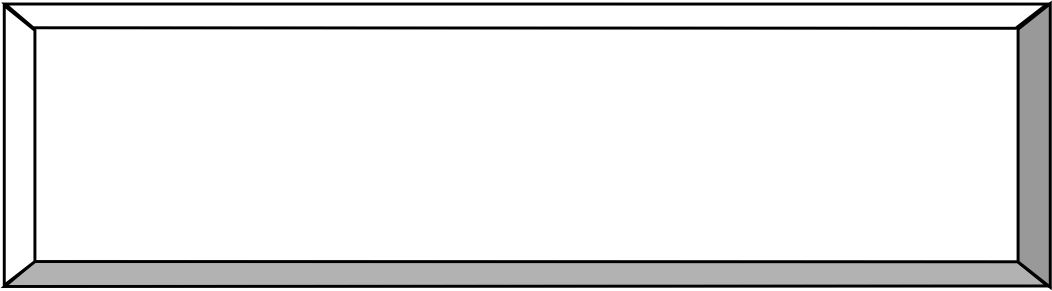 (A)流放夜郎(B)天上謫仙人(C)成都浣花草堂(D)見證安史之亂(E)繼承新樂府運動19.	閱讀右詩，選出符合詩意的選項：(A)「乾燥的風」和「稻草瑟縮著」凸顯農作物歉收(B)「不怎麼溫暖／也不是不溫暖的陽光」比喻人們的關懷不夠充分(C)「被遺棄了的田野」和「破落的庭院」皆暗示農村的沒落(D)「曾綠過葉、開過花、結過果」比喻老農與農村昔日的榮景(E)「吾鄉人人的年譜」表達對老農與農村宿命無奈的感歎20.	關於下列甲、乙二人的陳述，敘述正確的選項是：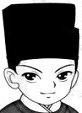 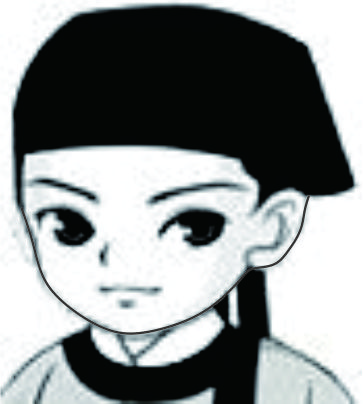 (A)「甲」強調該書的政治功能；「乙」肯定該書的言辭效益(B)「甲」所修之書可能是《資治通鑑》；「乙」所校之書可能是《戰國策》(C)「甲」和「乙」的陳述，皆為呈給皇帝的上書，勸諫治國應以歷代興亡為鑑(D)《史記》、《漢書》是「甲」用以成書的主要材料，也是「乙」用以成書的主要憑藉(E)〈燭之武退秦師〉可在「甲」所修之書中檢得；〈馮諼客孟嘗君〉可在「乙」所校之書中讀到21.	閱讀下文，選出敘述正確的選項：曾子寢疾，病。樂正子春坐於床下，曾元、曾申坐於足，童子隅坐而執燭。童子曰：「華而睆，大夫之簀與？」子春曰：「止！」曾子聞之，瞿然曰：「呼！」曰：「華而睆，大夫之簀與？」曾子曰：「然。斯季孫之賜也，我未之能易也。元，起，易簀。」曾元曰：「夫子之病革矣！不可以變。幸而至於旦，請敬易之。」曾子曰：「爾之愛我也不如彼。君子之愛人也以德，細人之愛人也以姑息。吾何求哉？吾得正而斃焉，斯已矣。」舉扶而易之，反席未安而沒。（《禮記‧檀弓》）(A)樂正子春擔心曾子睡不著，故要童子勿執燭火(B)曾元希望曾子換席子，以不負季孫賜簀的美意(C)曾子責怪曾元不懂得變通，不如季孫善體人意(D)曾子認為不宜逾矩，故堅持要曾元為他換席子(E)曾子以為：因愛而姑息對方，反可能傷害對方22.	蘇軾〈赤壁賦〉：「惟江上之清風，與山間之明月，耳得之而為聲，目遇之而成色」，此四句的文意可理解為：「江上之清風，耳得之而為聲；山間之明月，目遇之而成色」，但作者改變句子的銜接順序，故閱讀時，宜就文意調節對應關係。下列文句，與此表達方式相似的選項是：(A)句讀之不知，惑之不解；或師焉，或不焉(B)西伯幽而演《易》，周旦顯而制《禮》；不以隱約而弗務，不以康樂而加思(C)禽鳥知山林之樂，而不知人之樂；人知從太守遊而樂，而不知太守之樂其樂(D)牠們曾交錯湧疊，也曾高速接近船舷又敏捷地側翻；如在表演水中疊羅漢，如流星一樣劃一道弧線拋射離去(E)老和尚竟哽咽起來，掉了幾滴眼淚，他趕緊用袈裟的寬袖子，搵了一搵眼睛；秦義方也掏出手帕，狠狠擤了一下鼻子23.	《後宮甄嬛傳》中，華妃陪皇后看戲時說：「到底是樊梨花有身家，出身西涼將門的嫡出女兒。若是換作庶出女兒，再沒有這移山倒海的本事，可真是死路一條了。」華妃表面上是評論戲中角色，實則藉以影射皇后是庶出女兒。下列文句畫底線處的文字，也在表面意義之外另有影射的選項是：(A)鳳姐拉過劉姥姥來，把一盤子花橫三豎四的插了一頭，賈母和眾人笑得不得了，劉姥姥笑道：「我雖老了，年輕時也風流，愛個花兒粉兒的，今兒索性做個老風流。」(B)范進想向丈人胡屠戶借鄉試的路費，被胡屠戶罵了一個狗血噴頭：「你問我借盤纏，我一天殺一個豬還賺不得錢把銀子，都把與你去丟在水裡，叫我一家老小嗑西北風？」(C)華歆勸曹丕殺曹植。曹丕召曹植入見，限七步吟詩一首，須以「兄弟」為題，但不許犯「兄弟」字樣，方可免死。曹植略不思索，即吟曰：「煮豆燃豆萁，豆在釜中泣。本是同根生，相煎何太急！」(D)虬髯客想請道士觀察李世民是否具天子之相，以決定自己是否退出逐鹿之局，乃由劉文靜邀李世民前來看棋。弈棋中的道士見李世民神采驚人，慘然曰：「此局全輸矣！於此失卻局，奇哉！救無路矣！」(E)歐陽鋒將柯鎮惡震下屋頂，郭靖、黃蓉分別以降龍十八掌、落英神劍掌對付歐陽鋒。一旁窺見的楊過，後來故意說給黃蓉聽：「一個大蟋蟀跟一隻老蟋蟀對打，老蟋蟀輸了，又來了兩隻小蟋蟀幫著，三隻打一個。大蟋蟀跳來跳去，這邊彈一腳，那邊咬一口，嘿嘿，那可厲害了……」第貳部分：非選擇題（共三大題，占54分）說明：本部分共有三題，請依各題指示作答，答案必須寫在「答案卷」上，並標明題號一、二、三。作答務必使用筆尖較粗之黑色墨水的筆書寫，且不得使用鉛筆。一、文章解讀（占9分：第（一）題6分，第（二）題3分）閱讀框線內文章，回答：（一）古人的「清賞」和今人的「觀光」有何不同？（二）文中「人品亦化成商品」的意思為何？請將答案標明（一）（二）書寫，（一）（二）合計文長約100-150字（約5-7行）。二、文章分析（占18分：第（一）題9分，第（二）題9分）言語交際過程中，常見運用「謙遜原則」儘量降低姿態，不彰顯自己，例如：「小弟不才，能力有限，請多包涵」。但基於某些目的，也可能刻意不採取這項原則。請就下引諸葛亮〈出師表〉的文字分析：（一）列出並簡要說明文中何處運用「謙遜原則」？何處刻意彰顯自己，不採取「謙遜原則」？（二）文中運用「謙遜原則」的同時，又刻意不採取「謙遜原則」，目的為何？請將答案標明（一）（二）書寫，（一）（二）合計文長約250-300字（約12-14行）。三、引導寫作（占27分）阿里巴巴能打開石門，是因為他知道「芝麻開門」的密語；烹飪高手能征服大家的味蕾，是因為他練就一身功夫，抓到美味的訣竅；演員能成功詮釋某個角色，必然是因為他對人生的悲歡離合有深刻的領會。對於人生的考驗，你是否也有自己的「通關密語」？請以「通關密語」為題，寫下你找出「密語」而得以「通關」的過程，以及其中的體會。文長不限。－作答注意事項－考試時間：120 分鐘題型題數：․選擇題共 23 題˙非選擇題共 三 大題作答方式：˙選擇題用 2B 鉛筆在「答案卡」上作答；更正時，應以橡皮擦擦拭，切勿使用修正液（帶）。˙非選擇題用筆尖較粗之黑色墨水的筆在「答案卷」上作答；更正時，可以使用修正液（帶）。˙未依規定畫記答案卡，致機器掃描無法辨識答案；或未使用黑色墨水的筆書寫答案卷，致評閱人員無法辨認機器掃描後之答案者，其後果由考生自行承擔。˙答案卷每人一張，不得要求增補。(A)丙甲丁乙(B)丙乙丁甲(C)丁甲丙乙(D)丁乙丙甲近代之觀光遊覽必廣攬遊眾，乃可贏利。故凡屬勝境，惟求通俗化，遂使群客奔波盡興，實則人看人。儻兼以歌唱舞蹈，愈撩亂，則愈活躍，心神無片刻安頓處，斯為觀光之成功。凡屬觀光，乃求動，不求靜。乃求熱鬧，不求清淨。此乃近代人心一大趨向。中國風景皆求清賞，「鳥鳴山更幽」，始覺此山中之深趣。「山中方七日，世上已千年」。儻亦男女雜沓，喧嘩擁擠，轉眼即過，則七日亦在一瞬間。此始是近代觀光客遊覽客所要求，如此才感快意。古人詩「振衣千仞岡，濯足萬里流」，今人則必在萬目睽睽下振衣，一振衣而下座，掌聲雷動，乃始快意。千仞岡上，何人得見！海水浴場，亦必人群俱集，乃始成一場面。一人濯足，則何情味可言！故千仞之岡，則必組旅行隊。萬里之流，則必組游泳團。一人閒居，必感無聊。古以窈窕乃成淑女，今則儘時髦，儘摩登，投入人群中活躍，以供人玩賞為己樂，人品亦化成商品，良可嗟矣。（錢穆〈品與味〉）臣本布衣，躬耕於南陽，苟全性命於亂世，不求聞達於諸侯。先帝不以臣卑鄙，猥自枉屈，三顧臣於草廬之中，諮臣以當世之事，由是感激，遂許先帝以驅馳。後值傾覆，受任於敗軍之際，奉命於危難之間，爾來二十有一年矣。先帝知臣謹慎，故臨崩寄臣以大事也。受命以來，夙夜憂勤，恐託付不效，以傷先帝之明，故五月渡瀘，深入不毛。今南方已定，兵甲已足，當獎率三軍，北定中原，庶竭駑鈍，攘除姦凶，興復漢室，還於舊都，此臣所以報先帝而忠陛下之職分也。